Participant Flyer 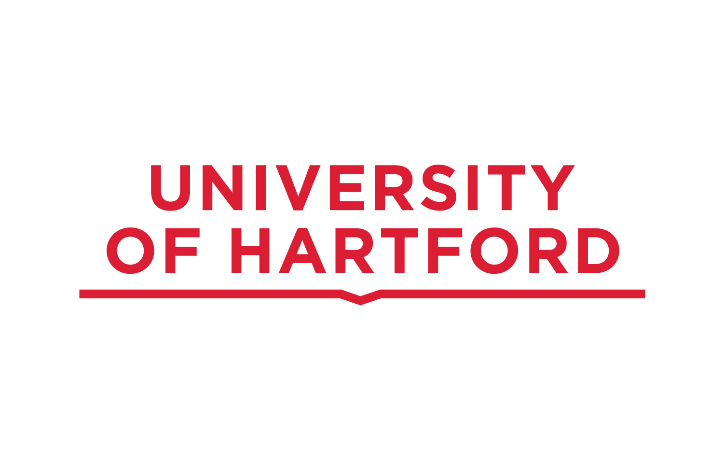 Are you at least 18 years old and have no history of shoulder surgery?If so, you may be eligible to participate in a research study.Purpose of the study:  To determine the reliability and differences between visual estimation of shoulder flexion and abduction and goniometric measurements in addition to evaluate reliability between an expert and novice rater in a symptomatic population. What will I do?:  You will be asked to be seated. A tester will then measure the degree of shoulder abduction and flexion in both arms, three times. This will be done by two separate testers on two separate occasions. The process should take about 30 minutes or less on two separate occasions. Please wear clothing that exposes the shoulder,( i.e. a tank top or sports bra) when participating in this study to ensure adequate measurements are taken. Privacy measures will be maintained and respected throughout the entirety of the study.When can I participate?:  If you choose to participate you will be asked to schedule an appointment during specific dates and times that will be determined at a later date.Will my information be kept confidential?: YES. The only people who will have access to your measurements will be the Principal Investigators of the study. Once data collection is completed you will be identified as a research number and all identifiable information will be destroyed. Confidentiality will always be maintained, and participation is purely voluntary.Why should I participate?:  Your information will help to determine the reliability and differences between visual estimation of shoulder flexion and abduction and goniometric measurements, in addition to evaluating reliability between an expert and novice rater in a symptomatic population. This information may allow clinicians to accurately determine the normal variability of these measurement tools. Whom do I contact if I have questions?:  Principal Investigators   Sean P. Riley, PT, DPT, ScD Assistant Professor, Department of Physical Therapy, University of Hartford, West Hartford, CT. Contact: (203) 365-6840 sriley@hartford.eduQR Code For Sign Up Form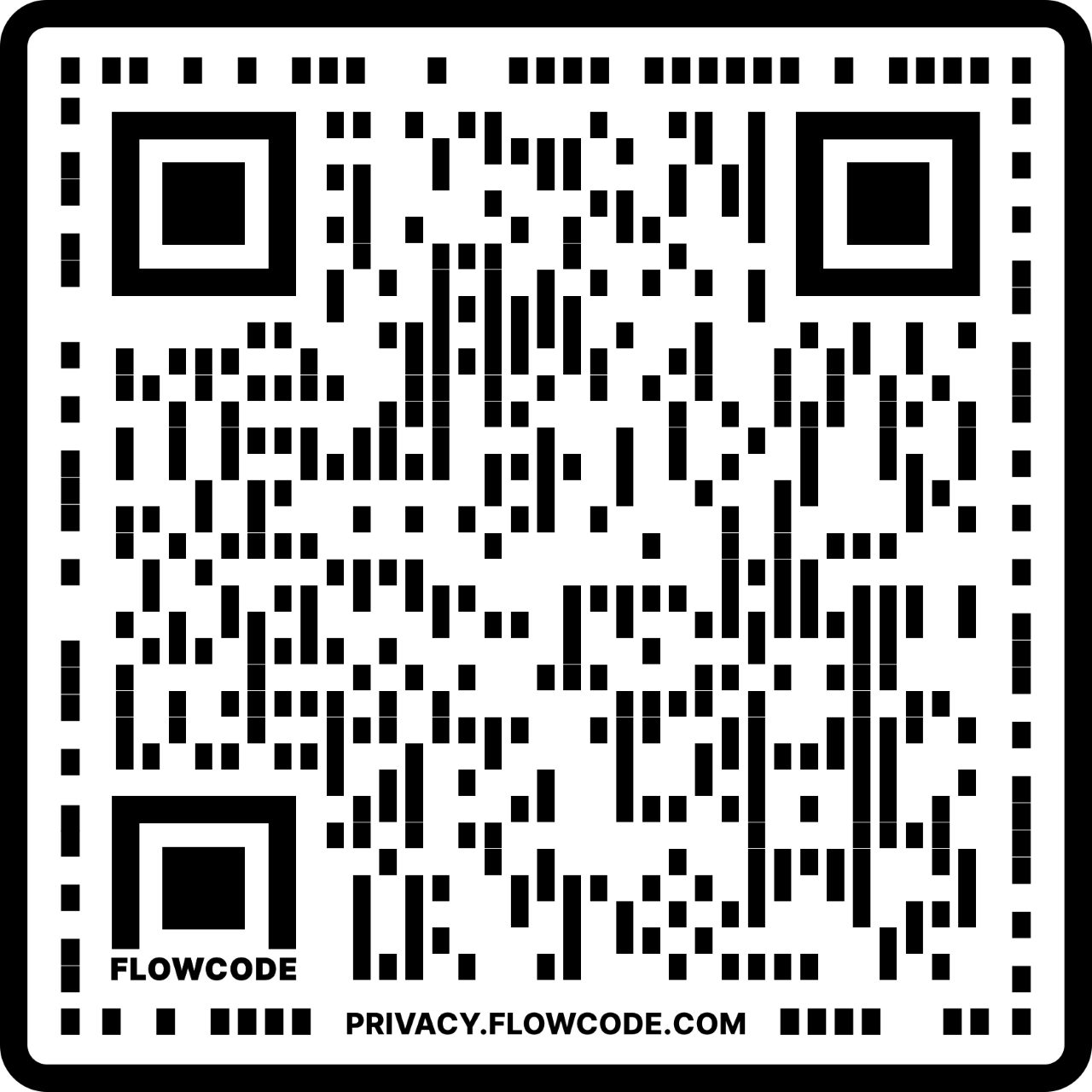 